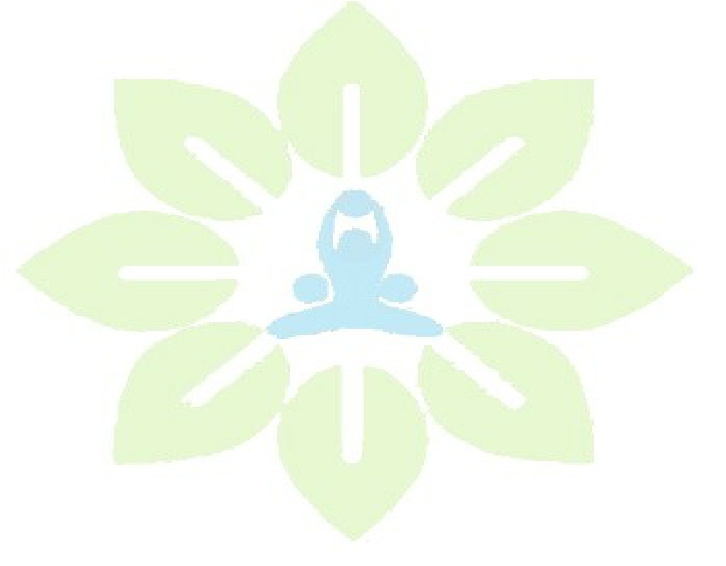 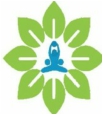 Secretariat:  Brookfield Centre For Lifestyle Medicine, Plot 1167 Cadastral Zone B06 MabushiDistrict FCT, Abuja. .   Phone: +2349034684112E-mail: info@lifestylemedicineng.com www.lifestylemedicineng.com       DESCRIBE YOUR INTEREST/EXPERIENCE IN LIFESTYLE MEDICINE: _____________________      ____________________________________________________________________________      ____________________________________________________________________________      ____________________________________________________________________________        ____________________________________________________________________________      ____________________________________________________________________________      ____________________________________________________________________________          ____________________________________________________________________________      WHAT OTHER PROFESSIONAL SOCIETIES ARE YOU A MEMBER OF: _____________________      ____________________________________________________________________________      ____________________________________________________________________________      ____________________________________________________________________________        ____________________________________________________________________________      ____________________________________________________________________________      ____________________________________________________________________________          ____________________________________________________________________________      HOW CAN YOU CONTRIBUTE TO THE SOLOng: _____________________      ____________________________________________________________________________      ____________________________________________________________________________      ____________________________________________________________________________        ____________________________________________________________________________      ____________________________________________________________________________      ____________________________________________________________________________          ____________________________________________________________________________      WHICH OF THE FOLLOWING LIFESTYLE MEDICINE INTEREST GROUPS WILL YOU LIKE TO BE       PART OF? {Circle the number(s) that you will want to work in}       1.  Mental Health (Emotional Wellbeing, Positive Psychology & Stress Management)       2.  Nutrition         3. Physical Activity          4. Sleep                           5. Social Connectedness       6.  Enviromental/ Planetary health    7.  Tobacco cessation and other harmful substances       8.  Physicians’s Health     9. Child health     10. Men’s health         11. Women’s health       12. Elderly Care (Geriatrics)             13.  Health Literacy                    14. Adolescent health         15. Community Engagement (rural and urban)      16. Weight Management        17. Other (please mention): ___________________________________________________        WHAT SPECIAL SKILLS/ROLE ARE CAN YOU CONTRIBUTE TO THE SOCIETY? ___________         __________________________________________________________________________         __________________________________________________________________________         __________________________________________________________________________         I hereby agree to support the Society of Lifestyle Medicine of Nigeria and to practice in  accordance with the  principles and guidelines established by the association.                Signature:  			             Date:Society of Lifestyle Medicine of Nigeria		society ofLifestyleUniversity of Port Harcourt Teaching, Port Harcourt, Rivers State	MedicineOf Nigeria       SOLONgSociety of Lifestyle Medicine of Nigeria		society ofLifestyleUniversity of Port Harcourt Teaching, Port Harcourt, Rivers State	MedicineOf Nigeria       SOLONg  SURNAME: _______________________________________________________________  OTHER NAMES: ___________________________________________________________  GENDER:             Male           Female   MARITAL STATUS:         DATE OF BIRTH: ___________________________________________________________        JOB TITLE: ________________________________________________________________  PLACE OF WORK: __________________________________________________________      ADDRESS: ________________________________________________________________  _________________________________________________________________________  DEGREES/QUALIFICATIONS: __________________________________________________  __________________________________________________________________________    PROFESSIONAL MEMBERSHIPS: _______________________________________________  ___________________________________________________________________________   PROFESSIONAL COUNCIL REGISTRATION NUMBER: ________________________________  E-MAIL ADDRESS: ____________________________________________________________   PHONE NUMBER: ____________________________________________________________    HOW DID YOU HEAR ABOUT SOLONg: ___________________________________________  ____________________________________________________________________________  ____________________________________________________________________________                            SURNAME: _______________________________________________________________  OTHER NAMES: ___________________________________________________________  GENDER:             Male           Female   MARITAL STATUS:         DATE OF BIRTH: ___________________________________________________________        JOB TITLE: ________________________________________________________________  PLACE OF WORK: __________________________________________________________      ADDRESS: ________________________________________________________________  _________________________________________________________________________  DEGREES/QUALIFICATIONS: __________________________________________________  __________________________________________________________________________    PROFESSIONAL MEMBERSHIPS: _______________________________________________  ___________________________________________________________________________   PROFESSIONAL COUNCIL REGISTRATION NUMBER: ________________________________  E-MAIL ADDRESS: ____________________________________________________________   PHONE NUMBER: ____________________________________________________________    HOW DID YOU HEAR ABOUT SOLONg: ___________________________________________  ____________________________________________________________________________  ____________________________________________________________________________                          